Part A: Web DistributionFind the product of the numbers connected by the web.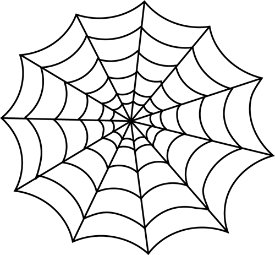 A = 20B = 8C = 16D = 12E = 18F = 12Part B: Decompose the numbers into 2 possible smaller factors. 6 = 3 x 29 = 3 x 38 = 4 x 24 = 2 x 2Part C:Finish the number bond below.